ISO: 6.8.3 Participación de la comunidad, 6.8.4 Educación y cultura, 6.8.9 Inversión social, 7.3.3 Esfera de influencia de una organización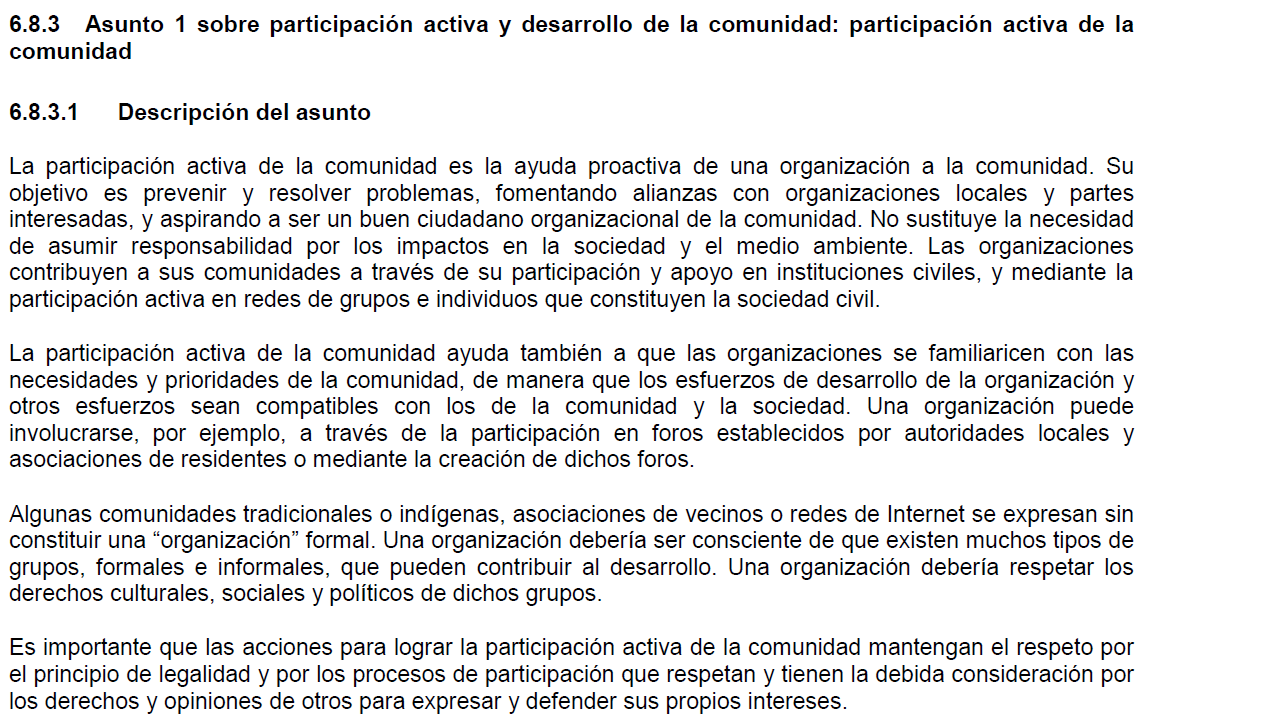 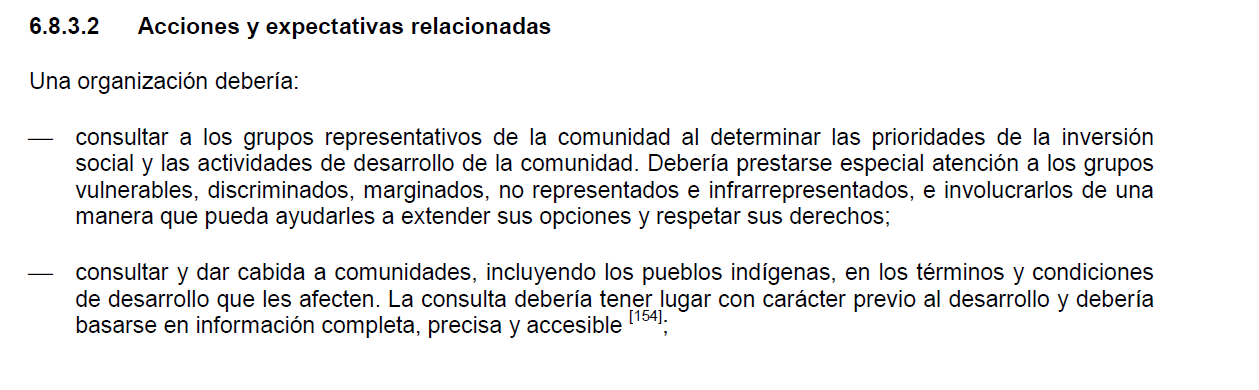 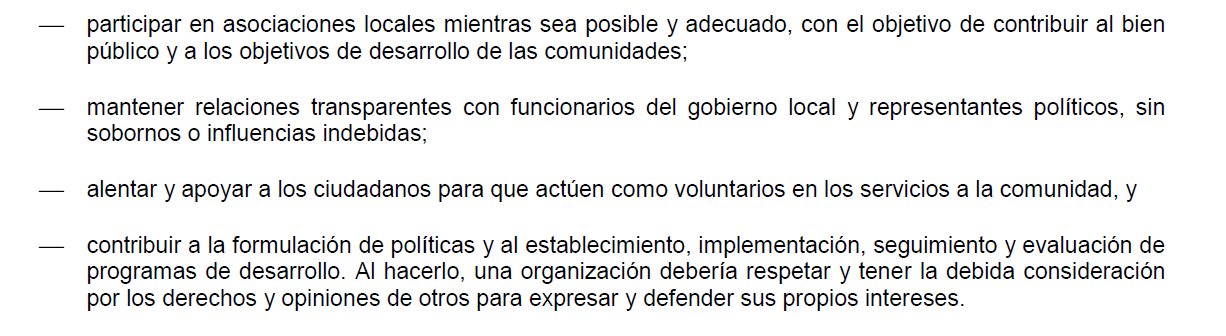 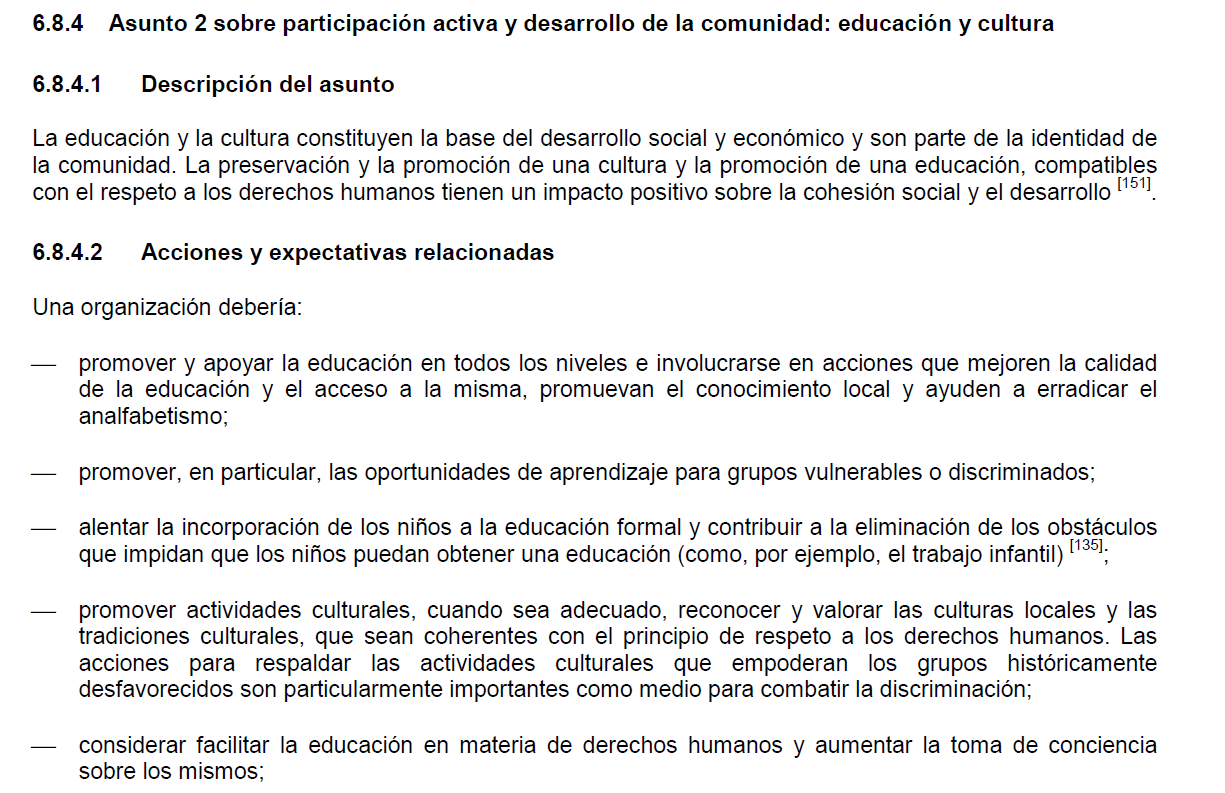 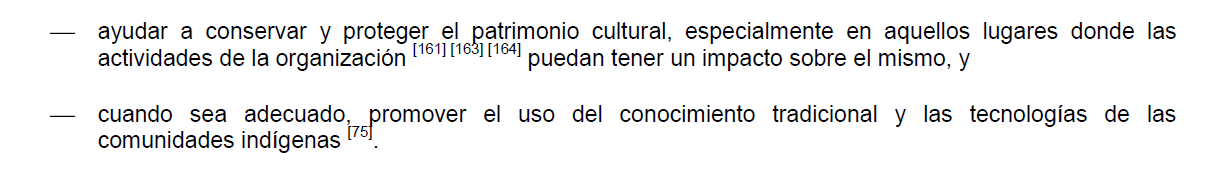 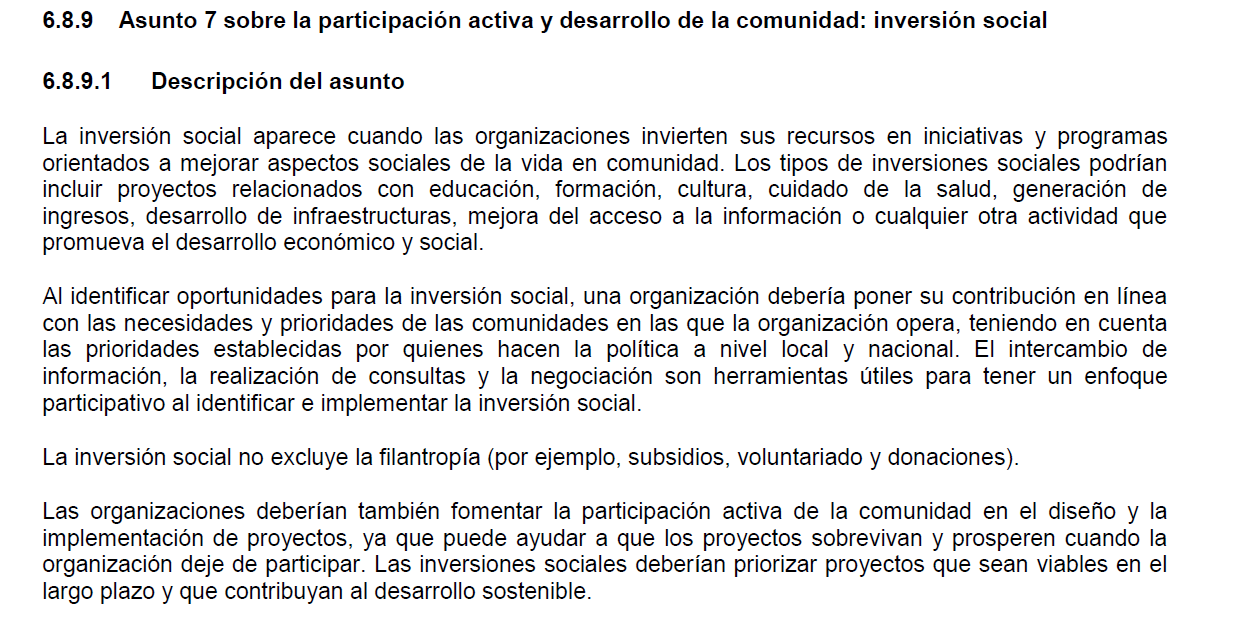 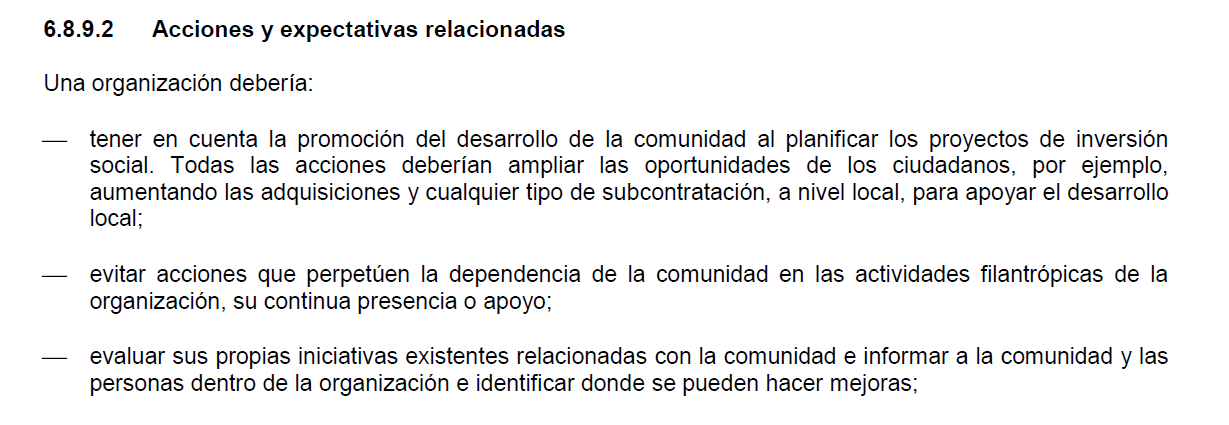 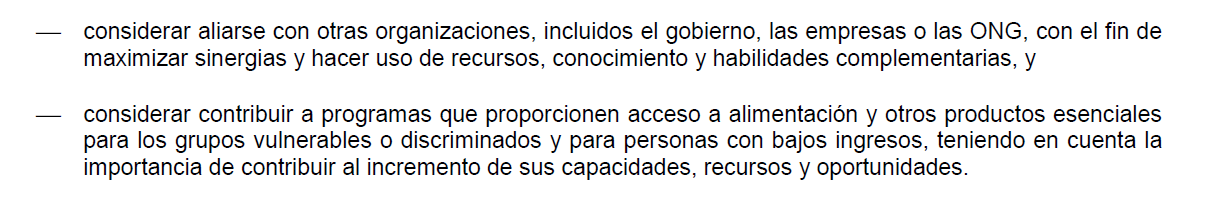 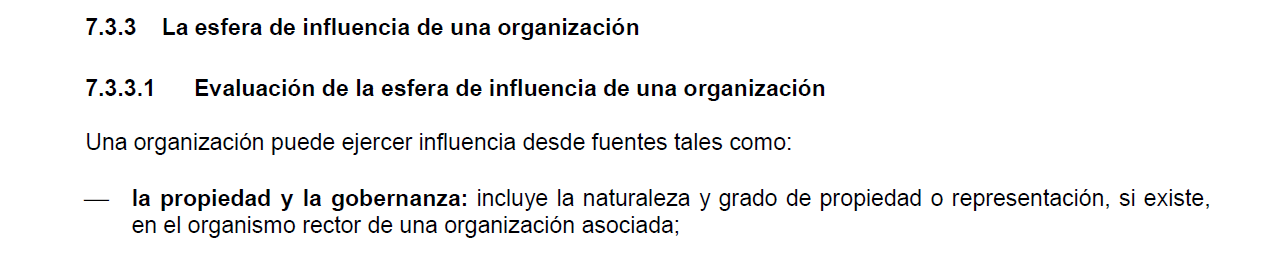 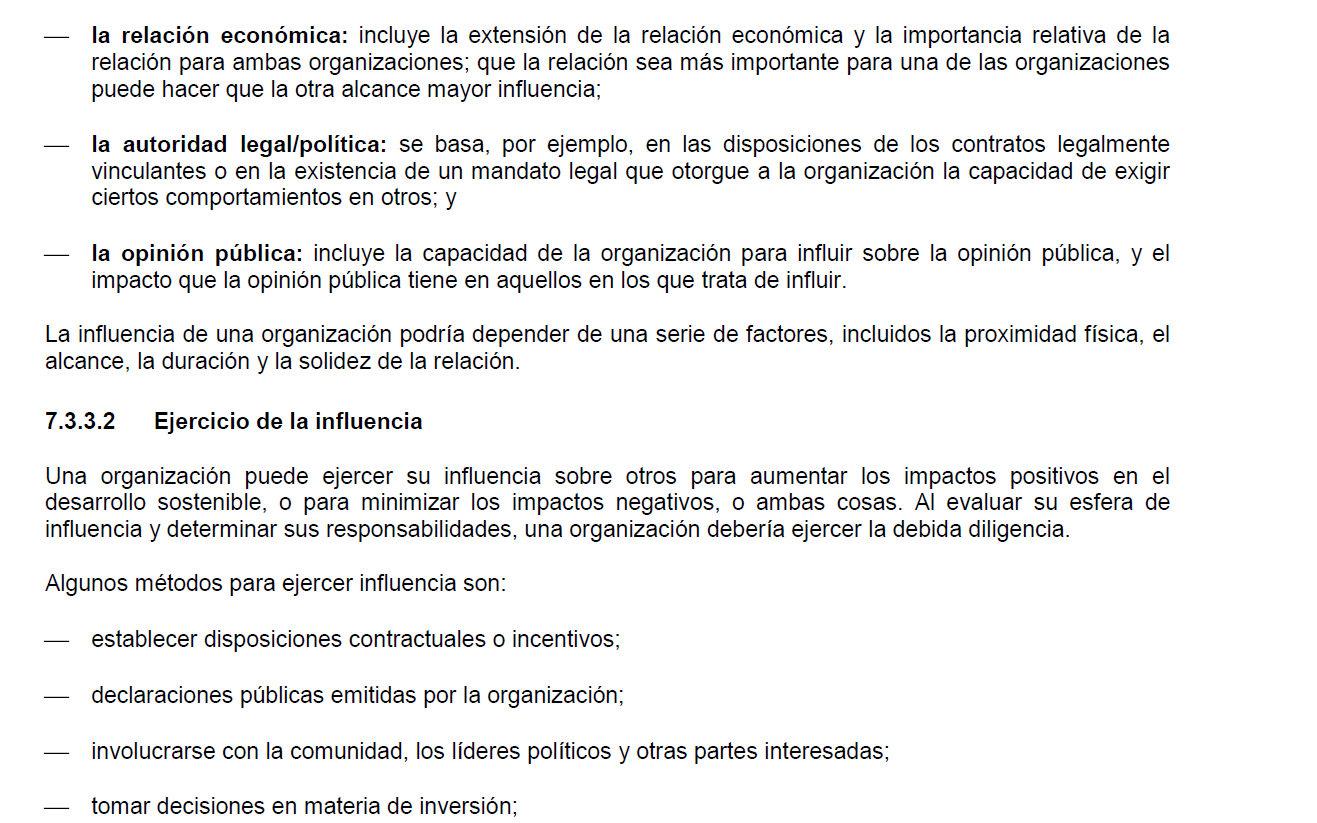 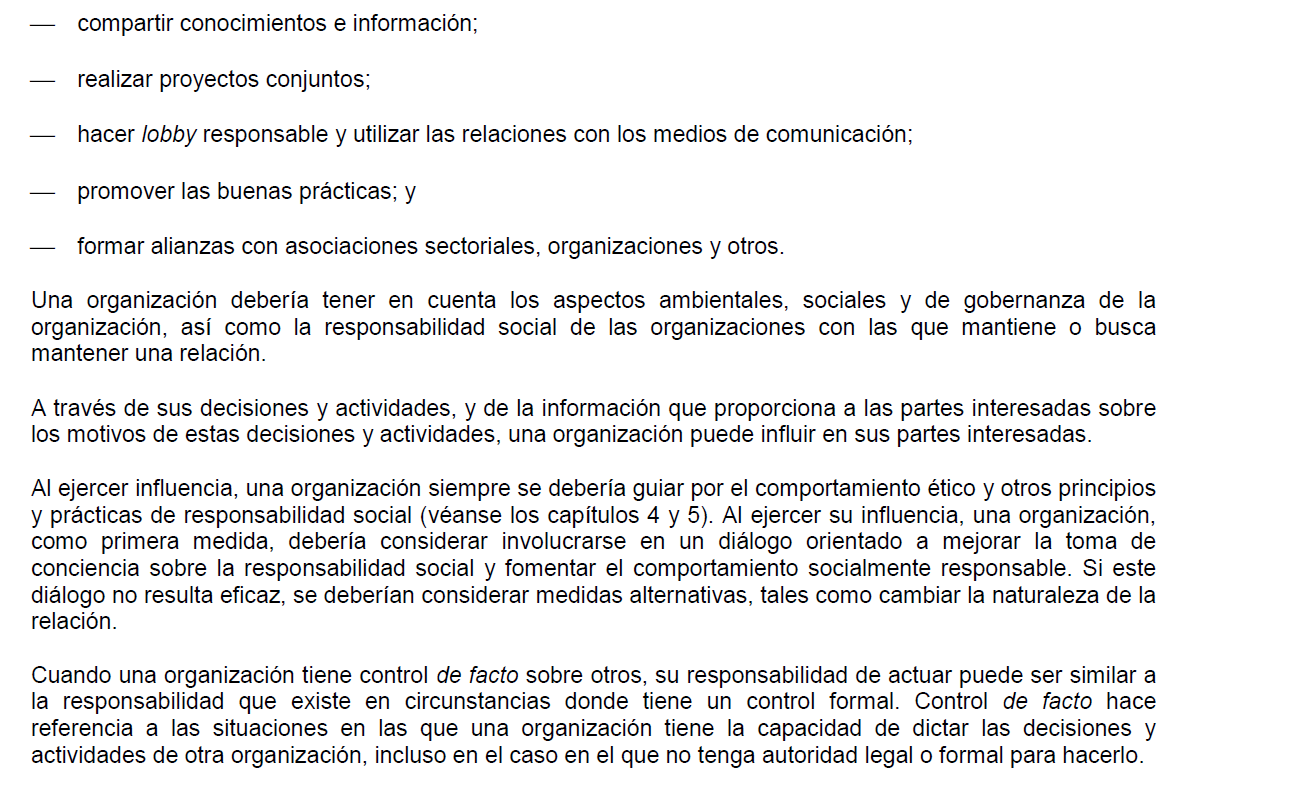 